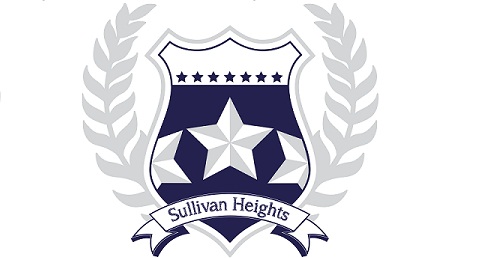 Sullivan Heights Secondary2024-2025 COURSE REQUEST PLANNAME: ___________________________________________	STUDENT #: _________________________	DATE: ___________________________________All students working toward a B.C. Certificate of Graduation (“Dogwood Diploma”), must successfully complete at least 4 credits in Indigenous-focused coursework.  Students can meet this graduation requirement through a variety of course options from Grade 10-12. Some of these courses also satisfy Language Arts or Social Studies graduation requirements. Required Courses: * SCIENCE 10	* SOCIAL STUDIES 10	* PHYSICAL & HEALTH EDUCATION 10Choose ONE Grade 10 English Course:	Literary Studies/Composition 10 	English First Peoples Literary Studies/Writing 10Choose ONE Grade 10 MATH Course:Foundations of Math and Pre-Calculus 10	Workplace Math 10Choose 3 Electives:     CHOIR BAND 10 - may be requested as a ninth/tenth course       JAZZ BAND 10 – may be requested as a ninth/tenth course (only for students in Concert Band 10)       MUSICAL THEATRE 10 – may be requested as a ninth/tenth course The District Programs require an application.  Please visit the Career Centre and speak with a Career Facilitator.  Deadline for applications is: early March 8, 2024Alternates selection, next pageALTERNATE ELECTIVESChoose 2 Alternate Electives:      CHOIR BAND 10 - may be requested as a ninth/tenth course       JAZZ BAND 10 – may be requested as a ninth/tenth course (only for students in Concert Band 10)       MUSICAL THEATRE 10 – may be requested as a ninth/tenth course The District Programs require an application.  Please visit the Career Centre and speak with a Career Facilitator.  Deadline for applications is: early February, 2024LANGUAGESBUSINESS EDUCATIONTECHNOLOGY EDUCATIONFRENCH 10ENTREPRENEURSHIP AND MARKETING 10DRAFTING 10: 3D PRINTING AND DESIGNINTRODUCTORY PUNJABI 11MEDIA DESIGN 10ROBOTICS AND ELECTRONICS 10SPANISH 10WEB DEVELOPMENT 10ART METAL 10: JEWELRY MAKING (ADST)INTRODUCTORY SPANISH 11PERFORMING ARTSMETALWORK 10HOME ECONOMICSCONCERT BAND 10: BEGINNERTRADE SKILLS EXPLORATION10FOOD STUDIES 10CONCERT BAND 10: INTERMEDIATEWOODWORK 10TEXTILES 10DANCE TECHNIQUE AND PERFORMANCE 10: FOUNDATIONSLEADERSHIP & PHYSICAL HEALTH EDUCATIONFAMILY AND SOCIETY 10DANCE TECHNIQUE AND PERFORMANCE 10: INTERMEDIATEATHLETIC LEADERSHIP 10FINE ARTSDANCE TECHNIQUE AND PERFORMANCE 10: ADVANCEDCOMMUNITY LEADERSHIP 10ART STUDIO 10: GENERALDRAMA 10DISTRICT PROGRAMS See Careers DepartmentGUITAR 10: BEGINNERGUITAR 10: INTERMEDIATELANGUAGESBUSINESS EDUCATIONTECHNOLOGY EDUCATIONFRENCH 10ENTREPRENEURSHIP AND MARKETING 10DRAFTING 10: 3D PRINTING AND DESIGNINTRODUCTORY PUNJABI 11MEDIA DESIGN 10ROBOTICS AND ELECTRONICS 10SPANISH 10WEB DEVELOPMENT 10ART METAL 10: JEWELRY MAKING (ADST)INTRODUCTORY SPANISH 11PERFORMING ARTSMETALWORK 10HOME ECONOMICSCONCERT BAND 10: BEGINNERTRADE SKILLS EXPLORATION10FOOD STUDIES 10CONCERT BAND 10: INTERMEDIATEWOODWORK 10TEXTILES 10DANCE TECHNIQUE AND PERFORMANCE 10: FOUNDATIONSLEADERSHIP & PHYSICAL HEALTH EDUCATIONFAMILY AND SOCIETY 10DANCE TECHNIQUE AND PERFORMANCE 10: INTERMEDIATEATHLETIC LEADERSHIP 10FINE ARTSDANCE TECHNIQUE AND PERFORMANCE 10: ADVANCEDCOMMUNITY LEADERSHIP 10ART STUDIO 10: GENERALDRAMA 10DISTRICT PROGRAMS See Careers DepartmentGUITAR 10: BEGINNERGUITAR 10: INTERMEDIATE